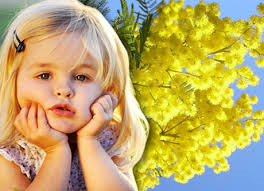 	 www.segnalidivita.com 	CALENDARIO 2017,2018,2019,2020,2021,2022,……PERENNECALENDARIO 2017,2018,2019,2020,2021,2022,……PERENNECALENDARIO 2017,2018,2019,2020,2021,2022,……PERENNE